בס״דEsther ShulkesA Tale of Two EsavsDifference  between Esav and Yishmael --מצחק vs עיף vs:The setting might give us insight into this exhaustion: הַשָּׂדֶ֖הDevelopmental Stages: 15 and 40? What about Yaakov????Family placement/Birth order:Family placementParents projecting identity onto our kidsThe nature of blessings:Yaakov’s Journey: Practice!…. Get a mentor…  Marry and LIVE YOUR IDENTITY!!!At end of Yaakov’s life, a Bracha exception proves the rule: MAKES ROOM FOR SELF-DEFINITION (--First Av to do so!)HOW ABOUT ESAV?Esav’s Sequel:At middle age, has Esav fully moved on and become  clear on his identity?How about at the end of his life?בראשית כה:כז) וַֽיִּגְדְּלוּ֙ הַנְּעָרִ֔ים וַיְהִ֣י עֵשָׂ֗ו אִ֛ישׁ יֹדֵ֥עַ צַ֖יִד אִ֣ישׁ שָׂדֶ֑ה וְיַעֲקֹב֙ אִ֣ישׁ תָּ֔ם יֹשֵׁ֖ב אֹהָלִֽים׃כח) וַיֶּאֱהַ֥ב יִצְחָ֛ק אֶת־עֵשָׂ֖ו כִּי־צַ֣יִד בְּפִ֑יו וְרִבְקָ֖ה אֹהֶ֥בֶת אֶֽת־יַעֲקֹֽב׃כט) וַיָּ֥זֶד יַעֲקֹ֖ב נָזִ֑יד וַיָּבֹ֥א עֵשָׂ֛ו מִן־הַשָּׂדֶ֖ה וְה֥וּא עָיֵֽף׃ל) וַיֹּ֨אמֶר עֵשָׂ֜ו אֶֽל־יַעֲקֹ֗ב הַלְעִיטֵ֤נִי נָא֙ מִן־הָאָדֹ֤ם הָאָדֹם֙ הַזֶּ֔ה כִּ֥י עָיֵ֖ף אָנֹ֑כִי עַל־כֵּ֥ן קָרָֽא־שְׁמ֖וֹ אֱדֽוֹם׃לא) וַיֹּ֖אמֶר יַעֲקֹ֑ב מִכְרָ֥ה כַיּ֛וֹם אֶת־בְּכֹרָֽתְךָ֖ לִֽי׃לב) וַיֹּ֣אמֶר עֵשָׂ֔ו הִנֵּ֛ה אָנֹכִ֥י הוֹלֵ֖ךְ לָמ֑וּת וְלָמָּה־זֶּ֥ה לִ֖י בְּכֹרָֽה׃לג) וַיֹּ֣אמֶר יַעֲקֹ֗ב הִשָּׁ֤בְעָה לִּי֙ כַּיּ֔וֹם וַיִּשָּׁבַ֖ע ל֑וֹ וַיִּמְכֹּ֥ר אֶת־בְּכֹרָת֖וֹ לְיַעֲקֹֽב׃לד) וְיַעֲקֹ֞ב נָתַ֣ן לְעֵשָׂ֗ו לֶ֚חֶם וּנְזִ֣יד עֲדָשִׁ֔ים וַיֹּ֣אכַל וַיֵּ֔שְׁתְּ וַיָּ֖קׇם וַיֵּלַ֑ךְ וַיִּ֥בֶז עֵשָׂ֖ו אֶת־הַבְּכֹרָֽה׃ ‎בראשית כ״א:ה׳-י׳)(ט) וַתֵּ֨רֶא שָׂרָ֜ה אֶֽת־בֶּן־הָגָ֧ר הַמִּצְרִ֛ית אֲשֶׁר־יָלְדָ֥ה לְאַבְרָהָ֖ם מְצַחֵֽק׃ (י) וַתֹּ֙אמֶר֙ לְאַבְרָהָ֔ם גָּרֵ֛שׁ הָאָמָ֥ה הַזֹּ֖את וְאֶת־בְּנָ֑הּ כִּ֣י לֹ֤א יִירַשׁ֙ בֶּן־הָאָמָ֣ה הַזֹּ֔את עִם־בְּנִ֖י עִם־יִצְחָֽק׃‎בראשית רבה נ״ג:י״א)  רבי אלעזר בנו של רבי יוסי הגלילי אומר אין הלשון הזה צחוק אלא לשון שפיכות דמים היך מה דאת אמר (שמואל ב ב) יקומו נא הנערים וישחקו לפנינו…מִן־הַשָּׂדֶ֖ה וה֥וּא עָיֵֽף׃‎בראשית רבה ס״ג:יבראשית כה, כט): וְהוּא עָיֵף, שֶׁהָרַג אֶת הַנֶּפֶשׁ, הֵיךְ מָה דְאַתְּ אָמַר (ירמיה ד, לא): כִּי עָיְפָה נַפְשִׁי לְהֹרְגִים. בראשית כד: סג: ויצא יצחק לשוח בשדה לפנות ערב וישא עיניו  וירא  והנה גמלים באיםרש"י:  לשוח - לשון תפלה כמו: "ישפוך שיחו" ספורנוויצא יצחק לשוח נטה מן הדרך על דעת לשפוך שיחו לפני ה' בשדה שלא יפסיקוהו עוברי דרכים אף על פי שכבר התפלל בבאר לחי ראי וקודם שהתפלל נענה על דרך מן היום אשר נתת אל לבך להתענות נשמעו דבריך‎שמות רבה א׳:א׳. מה עשה ישמעאל כשהיה בן חמש עשרה שנה? התחיל להביא צלם מן השוק והיה מצחק בו ועובדו כמו שראה מאחרים, מיד (בראשית כא, ט): ותרא שרה את בן הגר המצרית אשר ילדה לאברהם מצחק וגו', ואין מצחק אלא עבודת כוכבים, חמש עברות עבר עשו הרשע באותו היום: בא על נערה המאורסה והרג את הנפש וכפר בתחית המתים וכפר בעיקר וביזה את הבכורה ועוד, שתאב מיתת אביו, וביקש להרוג את אחיו, שנאמר (שם כז, מא): יקרבו ימי אבל אבי וגו', וגרם ליעקב לברוח מאבותיוErik Erikson’s 8 Stages of Psychosocial Development:.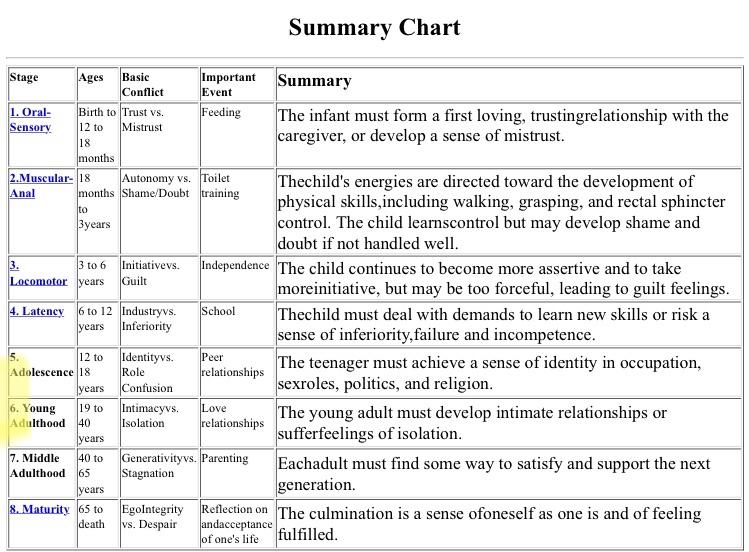 James Marcia came up with four Identity Statuses of psychological identity development. The main idea is that one’s sense of identity is determined largely by the choices and commitments made regarding certain personal and social traits.Marcia posited that the adolescent stage consists neither of identity resolution nor identity confusion, but rather the degree to which one has explored and committed to an identity in a variety of life domains from vocation, religion, relational choices, gender roles, and so on. Marcia’s theory of identity achievement argues that two distinct parts form an adolescent’s identity: crisis (i. e. a time when one’s values and choices are being reevaluated) and commitment. He defined a crisis as a time of upheaval where old values or choices are being reexamined. The end outcome of a crisis leads to a commitment made to a certain role or value. Identity Formation Process:The core idea is that one’s sense of identity is determined largely by the choices and commitments made regarding certain personal and social traits. The work done in this paradigm considers how much one has made certain choices, and how much he or she displays a commitment to those choices. Identity involves the adoption of …a set of values and ideals... A well-developed identity gives on a sense of one’s strengths, weaknesses, and individual uniqueness. A person with a less well-developed identity is not able to define his or her personal strengths and weaknesses, and does not have a well articulated sense of self.—(Identity Status Theory (Marcia)- learning theories.com)How Cognitive Dissonance FeelsGenerally, cognitive dissonance is associated with feelings of discomfort and unease. You might notice these feelings amplify if the contradictory belief is something you’ve placed importance on, such as those relating to your sense of self, or if there are multiple contradictory beliefs. You might Feel: Tired       --info@bhatiapsychology.comשמות ג:יב וַיֹּ֖אמֶר בִּ֣י אֲדֹנָ֑י שְֽׁלַֽח־נָ֖א בְּיַד־תִּשְׁלָֽח.(קין והבל)מט: ג: רְאוּבֵן֙ בְּכֹ֣רִי אַ֔תָּה כֹּחִ֖י וְרֵאשִׁ֣ית אוֹנִ֑י יֶ֥תֶר שְׂאֵ֖ת וְיֶ֥תֶר עָֽז׃מט:ה: פַּ֤חַז כַּמַּ֙יִם֙ אַל־תּוֹתַ֔ר כִּ֥י עָלִ֖יתָ מִשְׁכְּבֵ֣י אָבִ֑יךָ אָ֥ז חִלַּ֖לְתָּ יְצוּעִ֥י עָלָֽה׃ {פ}שִׁמְע֥וֹן וְלֵוִ֖י אַחִ֑ים כְּלֵ֥י חָמָ֖ס מְכֵרֹתֵיהֶֽם׃(Bereishis 48:14): וַיִּשְׁלַח֩ יִשְׂרָאֵ֨ל אֶת־יְמִינ֜וֹ וַיָּ֨שֶׁת עַל־רֹ֤אשׁ אֶפְרַ֙יִם֙ וְה֣וּא הַצָּעִ֔יר וְאֶת־שְׂמֹאל֖וֹ עַל־רֹ֣אשׁ מְנַשֶּׁ֑ה שִׂכֵּל֙ אֶת־יָדָ֔יו כִּ֥י מְנַשֶּׁ֖ה הַבְּכֽוֹר׃ בראשית לג:יב וַיֹּ֖אמֶר נִסְעָ֣ה וְנֵלֵ֑כָה וְאֵלְכָ֖ה לְנֶגְדֶּֽךָ׃בראשית לג:טזוַיָּ֩שׇׁב֩ בַּיּ֨וֹם הַה֥וּא עֵשָׂ֛ו לְדַרְכּ֖וֹ שֵׂעִֽירָה׃Sotah 13a:  כֵּיוָן שֶׁהִגִּיעוּ לִמְעָרַת הַמַּכְפֵּלָה אֲתָא עֵשָׂו קָא מְעַכֵּב אָמַר לָהֶן מַמְרֵא קִרְיַת הָאַרְבַּע הִיא חֶבְרוֹן וְאָמַר רַבִּי יִצְחָק קִרְיַת אַרְבַּע אַרְבַּע זוּגוֹת הָיוּ אָדָם וְחַוָּה אַבְרָהָם וְשָׂרָה יִצְחָק וְרִבְקָה יַעֲקֹב וְלֵאָה אִיהוּ קַבְרַהּ לְלֵאֶה בְּדִידֵיהּ וְהַאי דְּפָיֵישׁ דִּידִי הוּאאֲמַרוּ לֵיהּ זַבֵּינְתֵּהּ אֲמַר לְהוּ נְהִי דְּזַבֵּינִי בְּכֵירוּתָא פְּשִׁיטוּתָא מִי זַבֵּינִי אֲמַרוּ לֵיהּ אִין דִּכְתִיב בְּקִבְרִי אֲשֶׁר כָּרִיתִי לִי וְאָמַר רַבִּי יוֹחָנָן מִשּׁוּם רַבִּי שִׁמְעוֹן בֶּן יְהוֹצָדָק אֵין כִּירָה אֶלָּא לְשׁוֹן מְכִירָה שֶׁכֵּן בִּכְרַכֵּי הַיָּם קוֹרִין לִמְכִירָה כִּירָה